Domácí on-line cvičení do matematiky a češtiny Umíme toNávod k přihlášeníŽáci již mají účty na UmímeOtevřete si stránku umimeto.orgPřihlaste se pod svým účtem.V menu vyberte Třída → Připojení do třídy.Zadejte heslo třídy:StB4BMStB4BČJ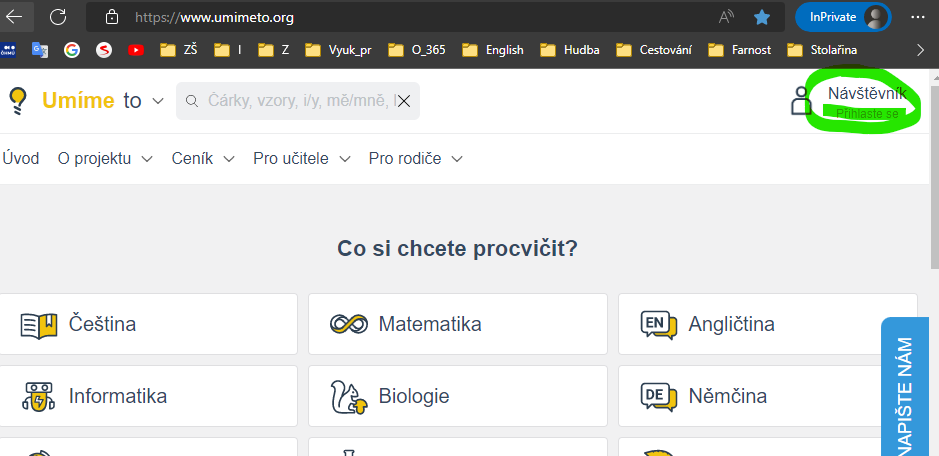 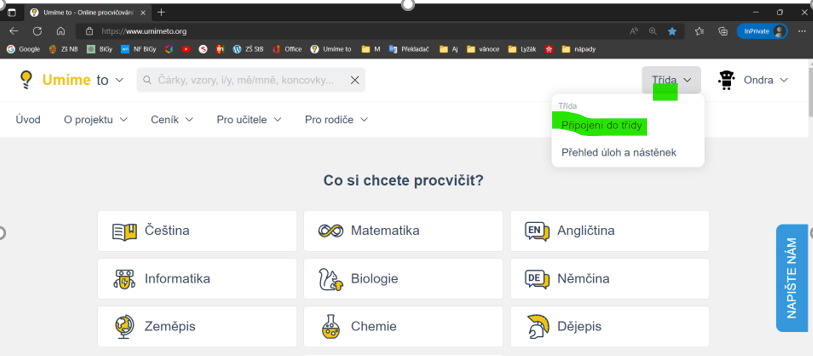 Heslo třídy:    StB4BM
                      StB4BČJ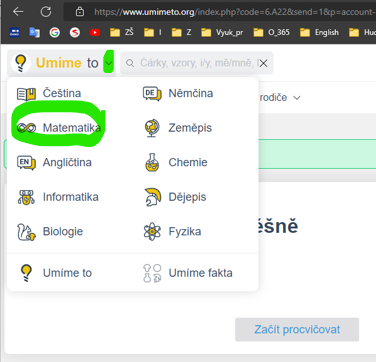 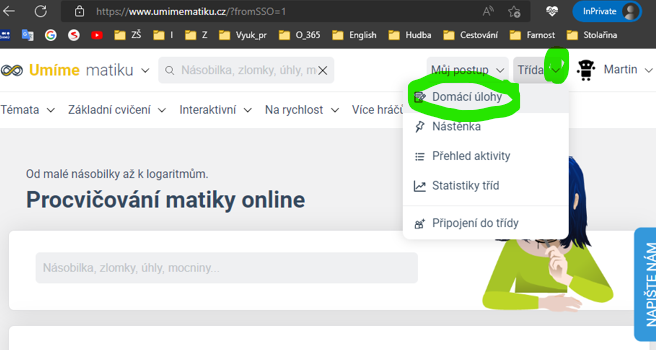 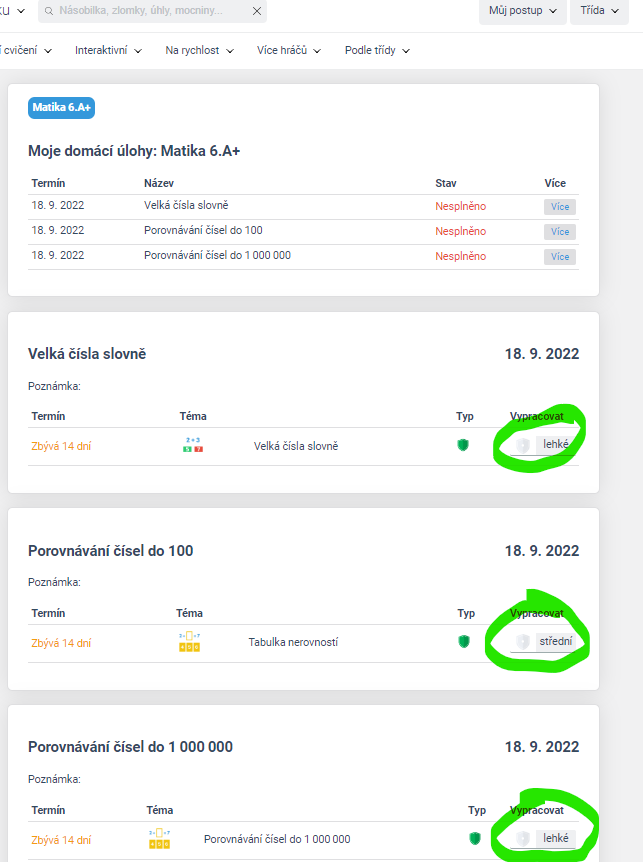 